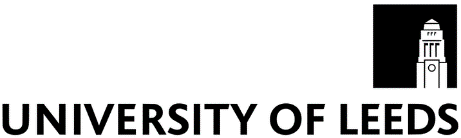 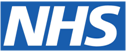 
Yorkshire Specialist Register of Cancer in Children and Young PeopleData Request FormRequest for information from the Cancer RegisterYOUR DETAILSYOUR REQUESTPlease complete this form and return it to Dr Richard Feltbower by email:  r.g.feltbower@leeds.ac.uk or by post to:
Leeds Institute for Data Analytics
Worsley Building
Clarendon Way
LeedsLS2 9JTIf you want to discuss this please contact Richard Feltbower by email: r.g.feltbower@leeds.ac.ukTo be completed by the Register ManagerYorkshire Specialist Register of Cancer in Children and Young PeopleData Request FormRequest for information from the Cancer Register for Research PurposesYOUR DETAILSYOUR REQUESTPlease complete this form and return it to Dr Richard Feltbower by email:  r.g.feltbower@leeds.ac.uk or by post to:
Leeds Institute for Data Analytics
Worsley Building
Clarendon Way
LeedsLS2 9JTIf you want to discuss this please contact Richard Feltbower by email: r.g.feltbower@leeds.ac.ukTo be completed by the Register ManagerNamePositionPlace of WorkAddressTelephone No. EmailDate request submitted___/___/______What information do you require?Please identify cancer diagnoses, period, age range required etc.Why do you need this information?What will you do with this information?When do you require this information by?___/___/______ Any other relevant information?Approval dateWho dealt with requestTotal time spent on requestDate data/ info providedAmount invoiced (if applicable)NamePositionPlace of WorkAddressTelephone No. EmailDate request submitted___/___/______What is the aim of your research study?What data do you require?Please identify cancer diagnoses, period, age range required etc.Why do you need this data from the Cancer Register?What do you intend to use this data for?Who else will be involved in the project?What will you do with your results?Proposed timescale of project?Is your research funded?If so, by whom?Does your research require ethical approval?If so, has it been granted?Is your research compliant with Research Governance issues?When do you require this information by?___/___/______ Any other relevant information?Approval dateWho dealt with requestTotal time spent on requestDate data/ info providedAmount invoiced (if applicable)